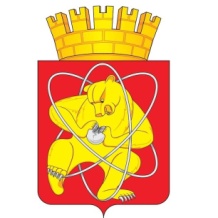 Муниципальное образование «Закрытое административно – территориальное образование Железногорск Красноярского края»АДМИНИСТРАЦИЯ ЗАТО г. ЖЕЛЕЗНОГОРСКПОСТАНОВЛЕНИЕ24.12.2019                                                                                                                                      №  2639г. ЖелезногорскО введении режима повышенной готовности В соответствии с Федеральным законом от 21.12.1994 № 68-ФЗ «О защите населения и территорий от чрезвычайных ситуаций природного и техногенного характера», постановлением Правительства Российской Федерации от 30.12.2003 № 794 «О единой государственной системе предупреждения и ликвидации чрезвычайных ситуаций», учитывая постановление Правительства Красноярского края «О введении режима повышенной готовности в целях предупреждения возможных чрезвычайных ситуаций в период новогодних и рождественских праздников» от 10.12.2019   № 683-п, в целях предупреждения возможных чрезвычайных ситуаций в период новогодних и рождественских праздников, ПОСТАНОВЛЯЮ:Ввести с 25.12.2019 по 13.01.2020 на территории ЗАТО Железногорск Красноярского края режим функционирования органов управления и сил Железногорского звена территориальной подсистемы единой государственной системы предупреждения и ликвидации чрезвычайных ситуаций Красноярского края  «ПОВЫШЕННАЯ ГОТОВНОСТЬ».Границами территории, на которой может возникнуть чрезвычайная ситуация, определить территорию ЗАТО Железногорск Красноярского края.Управлению делами Администрации ЗАТО г. Железногорск              довести настоящее постановление до сведения населения через газету «Город и горожане».Отделу общественных связей Администрации ЗАТО                         г. Железногорск разместить настоящее постановление на официальном сайте муниципального образования «Закрытое административно-территориальное образование Железногорск Красноярского края» в информационно-телекоммуникационной сети «Интернет».Контроль над исполнением настоящего постановления оставляю за собой.Постановление вступает в силу со дня подписания. Глава ЗАТО г. Железногорск						               И.Г. Куксин